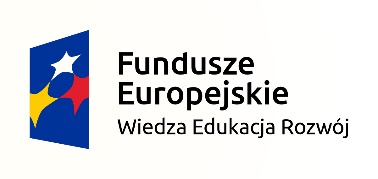 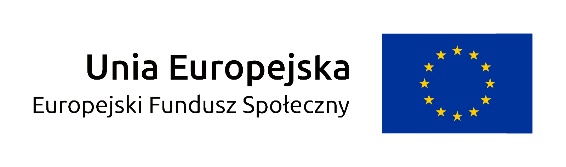 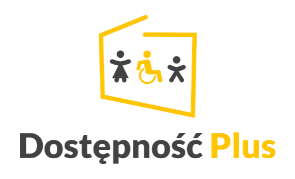 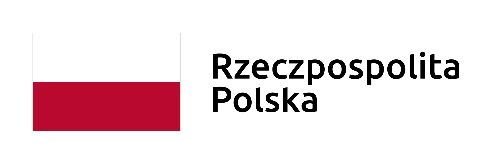 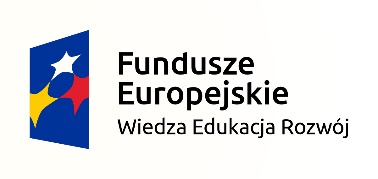 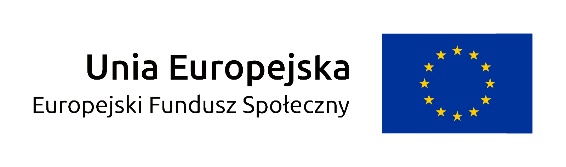 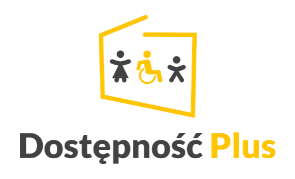 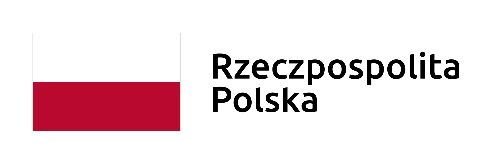   Kalwaria Zebrzydowska, dnia 13 września 2022 r.SP ZOZ/3/ZP/2022                                                          Samodzielny Publiczny Zakład Opieki ZdrowotnejAl.  Pawła II 7, 34 – 130 Kalwaria Zebrzydowska                                  					Wykonawcy                                                                 		biorący udział w postępowaniuDotyczy: postępowania prowadzonego w trybie podstawowym bez negocjacji o wartości zamówienia nie przekraczającej progów unijnych                         o jakich stanowi art. 3 ustawy z 11 września 2019 r. pn.: „Zwiększenie dostępności dla osób ze szczególnymi potrzebami w SPZOZ w Kalwarii Zebrzydowskiej – Miejskiej Przychodni Zdrowia”.Zamawiający, Samodzielny Publiczny Zakład Opieki Zdrowotnej, informuje iż do w/w postępowania zostały złożone zapytania. Działając na podstawie art. 284 ustawy z dnia 11 września 2019 r. Prawo zamówień publicznych (t.j. Dz .U. z 2021r. poz. 1129 z późn. zm.) Zamawiający przekazuje pytania i udzielone odpowiedzi:PYTANIA Część II: Dostawa systemu kolejkowegoCzy przedmiotem zamówienia jest dostawa sprzętowego serwera? Jeżeli tak to prosimy podanie wymagań minimalnych urządzenia. Odp.  Przedmiotem zamówienia jest dostawa, montaż, uruchomienie  kompletnego w pełni funkcjonującego systemu kolejkowego wraz ze wszystkimi  niezbędnymi elementami zawartymi w opisie przedmiotu zamówienia - w załączniku nr 1.2 do SWZ. 2.	Czy przedmiotem zamówienia jest wykonanie sieci elektryczno - logicznej do elementów systemu kolejkowego czy też Zamawiający ma już wykonaną instalacje?Odp. Zamawiający nie ma wykonanej instalacji do systemu kolejkowego. Przedmiotem zamówienia jest dostawa, montaż, uruchomienie kompletnego w pełni funkcjonujący systemu kolejkowego wraz ze wszystkimi niezbędnymi elementami.3.	Wymagany opis funkcjonalności oprogramowania systemu kolejkowego oraz sprzętu, wskazuje na rozwiązanie stosowane przez jednegoproducenta. Powoduje to naruszenie zasady zachowania uczciwej konkurencji i równego traktowania wykonawców co stanowi naruszenieart. 99 ust. 4 oraz art. 16 pkt.1) ustawy z dnia 11 września 2019 r. Prawo zamówień publicznych ( Dz.U. z 2021 r. poz. 1129 ze zm.),).Wnosimy zatem o zmianę zapisów SWZ poprzez usunięcie zapisów uniemożliwiających złożenie konkurencyjnych ofert.Odp. Przedmiotowe pytanie jest zbyt ogólnikowe i uniemożliwia udzielenie konkretnych odpowiedzi. Zdaniem Zamawiającego opis  funkcjonalności systemu nie wskazuje na jakiś konkretny system funkcjonujący na rynku a opisuje minimalne wymagania jakie musi spełnić system aby dla Zamawiającego był w pełni przydatny i funkcjonalny oraz spełniał wymogi zgodne ze złożonym wnioskiem o dofinansowanie Zamawiający informuje, że przed wszczęciem postępowania dokonał rozeznania rynku i stwierdził, że systemy kolejkowe oferuje co najmniej kilku Wykonawców. Wobec powyższe brak jest podstaw do uznania, że w przedmiotowej sprawie doszło do naruszenia zasad zachowania uczciwej konkurencji                      i równego traktowania wykonawców. Wprowadzone odpowiedzi stanowią integralną część SWZ. Miejsce i termin składania ofert nie ulegają zmianie.Kierownik SP ZOZ w Kalwarii Zebrzydowskiej/Grzegorz Pasternak/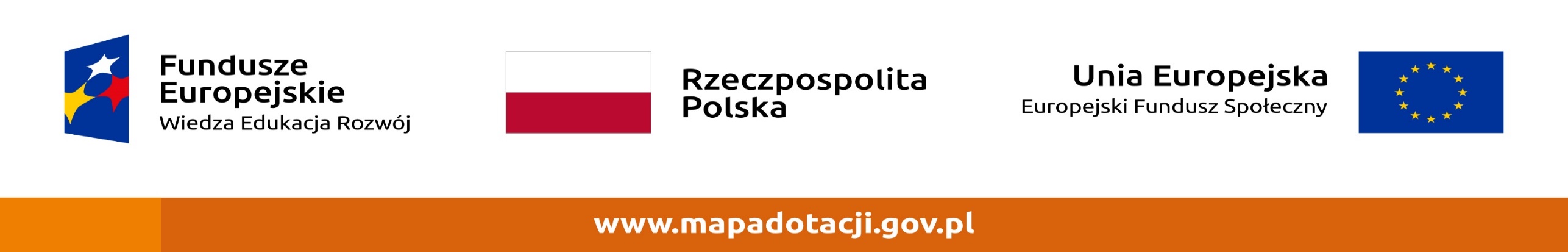 